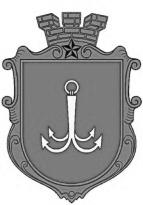 ОДЕСЬКА МІСЬКА РАДАПОСТІЙНА КОМІСІЯЗ ПИТАНЬ ПЛАНУВАННЯ, БЮДЖЕТУ І ФІНАНСІВ ________________№_________________на №______________від______________┌						┐ПОРЯДОК  ДЕННИЙзасідання комісії29.03.2023 р.                   12-30                  Мала зала1. Розгляд змін до бюджету Одеської міської територіальної громади на 2023 рік:1.1. лист Департаменту фінансів Одеської міської ради № 05-13-115/295 від 15.03.2023 року.1.2. лист Департаменту фінансів Одеської міської ради № 04-13/70/339 від 28.03.2023 року.2. Розгляд проєкту рішення «Про внесення змін до рішення Одеської міської ради від 30 листопаду 2022 року № 1012-VІІІ «Про бюджет Одеської міської територіальної громади на 2023 рік».3. Розгляд проєкту рішення «Про затвердження звіту про виконання бюджету бюджет Одеської міської територіальної громади за 2022 рік» (лист Департаменту фінансів № 04-13/6-/273 від 07.03.2023 року). 4. Розгляд листа секретаря Одеської міської ради Ігоря Коваля щодо зняття з контролю рішень Одеської міської ради (лист № 220/2-мр від 17.03.2023 року).пл. Думська, 1, м. Одеса, 65026, Україна